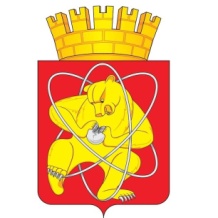 Муниципальное образование «Закрытое административно – территориальное образование Железногорск Красноярского края»СОВЕТ ДЕПУТАТОВ  ЗАТО  г.ЖЕЛЕЗНОГОРСК РЕШЕНИЕ26 апреля 2018                                                                                                                         33-144Рг.ЖелезногорскО внесении изменений в решение Совета депутатов ЗАТО г.Железногорск от 22.10.2015 № 3-3Р «О создании административной комиссии городского округа ЗАТО г.Железногорск»В соответствии с Конституцией Российской Федерации, Кодексом Российской Федерации «Об административных правонарушениях», Законом Красноярского края от 02.10.2008 № 7-2161 «Об административных правонарушениях», Законом Красноярского края от 23.04.2009 № 8-3168 «Об административных комиссиях в Красноярском крае», Законом Красноярского края от 23.04.2009 № 8-3170 «О наделении органов местного самоуправления муниципальных образований края государственными полномочиями по созданию и обеспечению деятельности административных комиссий», руководствуясь Уставом ЗАТО Железногорск,  Совет депутатовРЕШИЛ:1. Внести изменение в решение Совета депутатов ЗАТО г. Железногорск от 22.10.2015 № 3-3Р «О создании административной комиссии городского округа ЗАТО Железногорск», изложив приложение к решению Совета депутатов ЗАТО г. Железногорск от 22.10.2015 № 3-3Р в новой редакции (приложение  к настоящему решению).2. Контроль за исполнением настоящего решения возложить на председателя комиссии по вопросам местного самоуправления и законности С.Г. Шаранова.3. Настоящее решение вступает в силу после его официального опубликования и применяется к правоотношениям, возникшим с 27.02.2018.                                                             Приложение                                   к решению Совета депутатов                                от 26 апреля 2018 № 33-144Р                                             СОСТАВ                               административной комиссии                      городского округа ЗАТО ЖелезногорскШевченко А.В.	заместитель Главы ЗАТО г.Железногорск по общим вопросам, председатель административной комиссииАндросова Е.В.	руководитель Управления делами – заведующий общим отделом Администрации ЗАТО г. Железногорск, заместитель председателя административной комиссииКозлова Е.В.	ведущий специалист – ответственный секретарь административной комиссии Администрации ЗАТО г. Железногорск, ответственный секретарь административной комиссииЧлены комиссии:Дегтярев И.Ю.	депутат Совета депутатов ЗАТО г.ЖелезногорскДементьева И.Д.	главный специалист Управления градостроительства Администрации ЗАТО г. ЖелезногорскИванов Н.В.	представитель общественной организации «Городской совет ветеранов войны и труда»Кузин Е.В.	представитель общественной организации содействия правоохранительным органам «Закон и Порядок»Перевалова Н.В.        ведущий специалист-экономист Управления экономики и планирования Администрации ЗАТО г. ЖелезногорскШахина И.А.	главный специалист (по экологии) Управления городского хозяйства Администрации ЗАТО г. ЖелезногорскИсполняющий обязанности председателя Совета  депутатов ЗАТО г. Железногорск                                        А.И. КоноваловГлава ЗАТО г. Железногорск                                      И.Г. Куксин 